Updated Supplementary Materials VIE paperTable 1. Model descriptionsTable 2. DIC score comparisons between models Table 1. Mathematical formulation for each of the models considered in JAGS.Table 2. Posterior distribution results of the M1 modelTable 3. Posterior distribution results of the M2 model Table 4. Uninformative priors used for every parameter & model. * Indicates that only positive values were sampled from the normal distribution for the random effects model. The standard deviation of the normal distributions from which the random effect of individual identity were sampled can only assume positive values. Table 5. Chain convergence estimated through the Potential scale reduction factor (PSRF) and effective sample size of the parameters from models M1 and M2. A. B.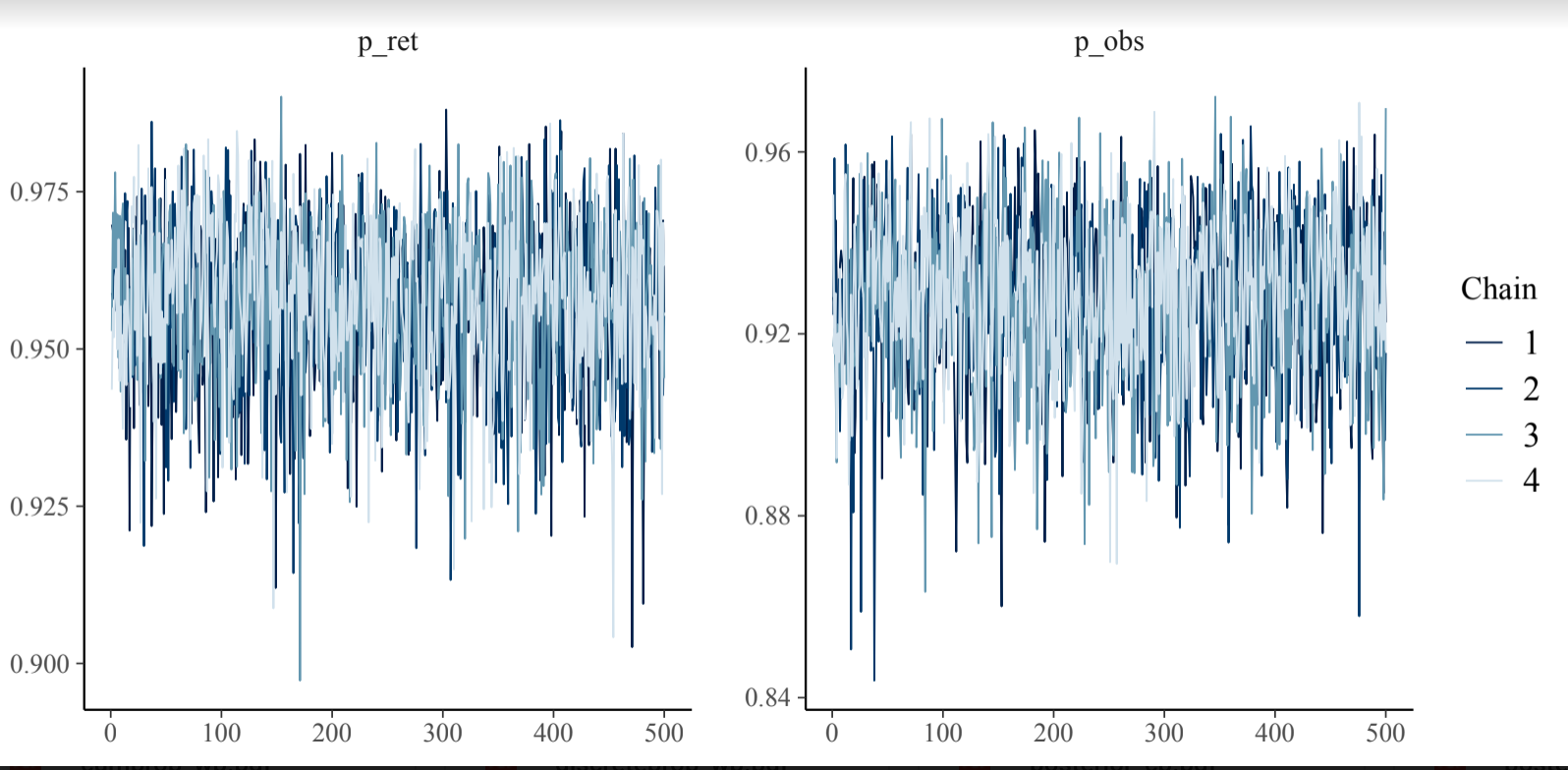 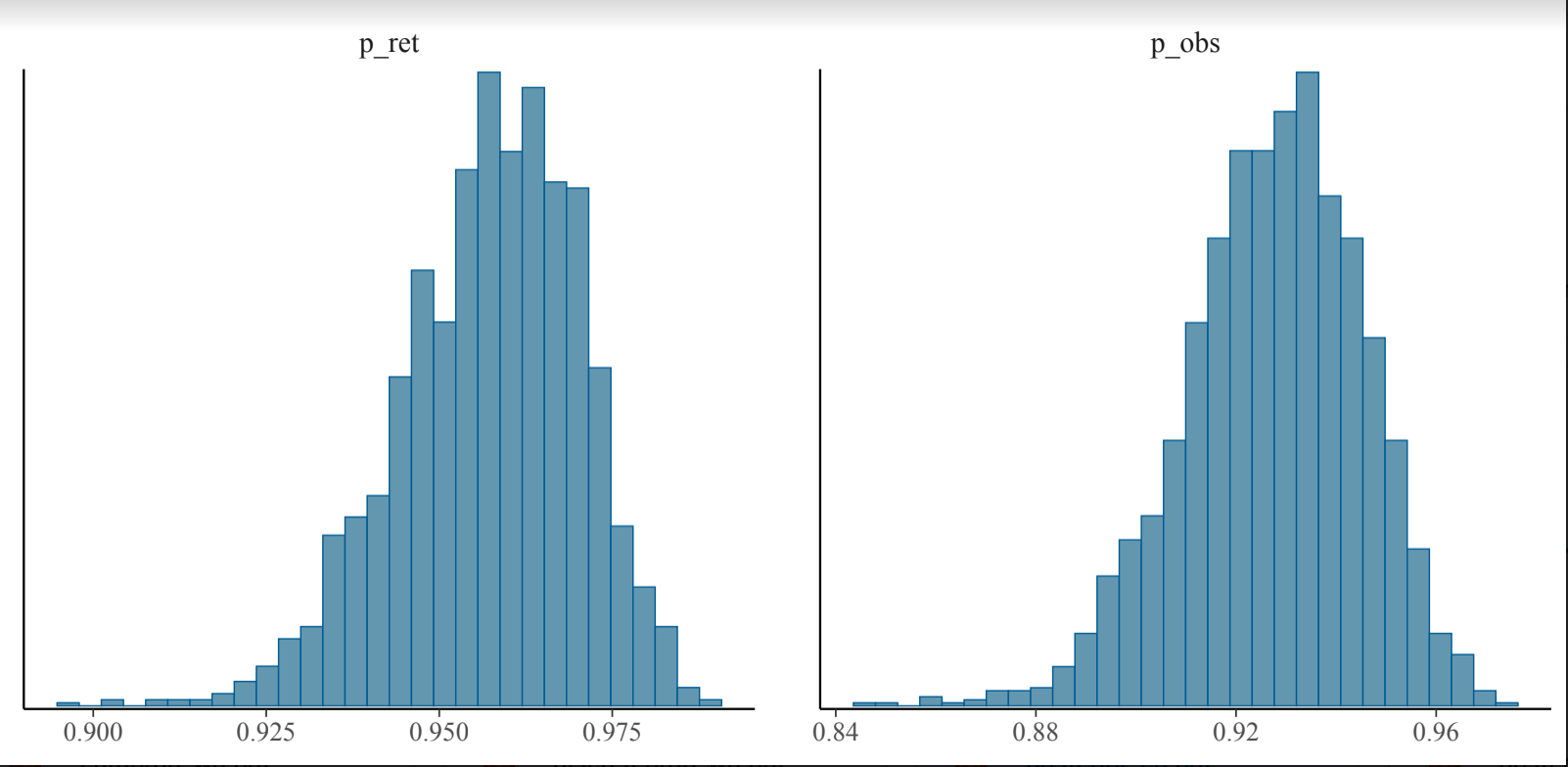 Supplementary figure 1. Posterior distribution and chain convergence of M1. Model assumed constant probabilities of observation and retention. Panel A is a trace plot indicating the convergence of 4 chains based on MCMC sampling and panel B is the posterior distribution generated by model function; ret and obs denote retention and observation, respectively.A.B.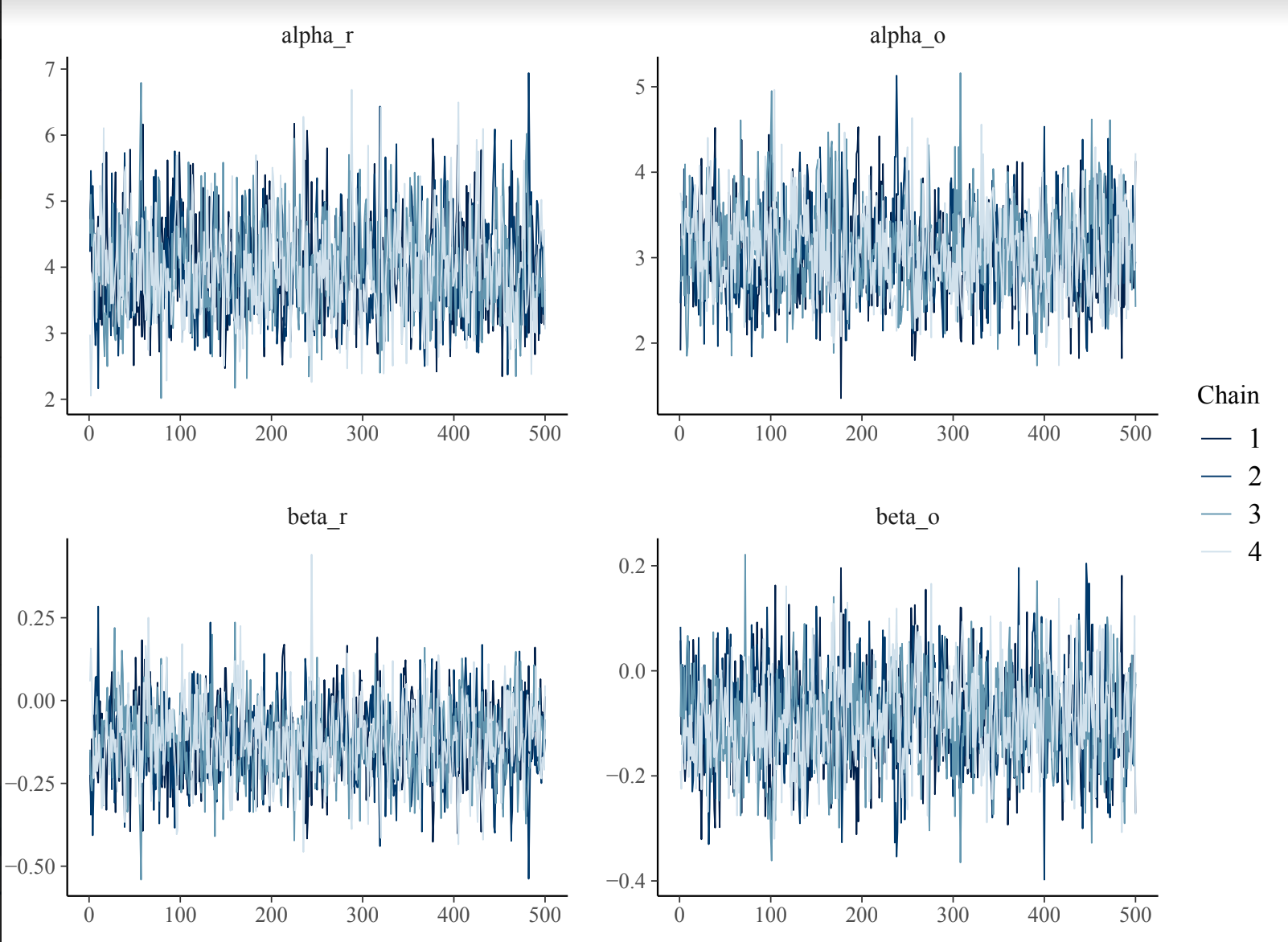 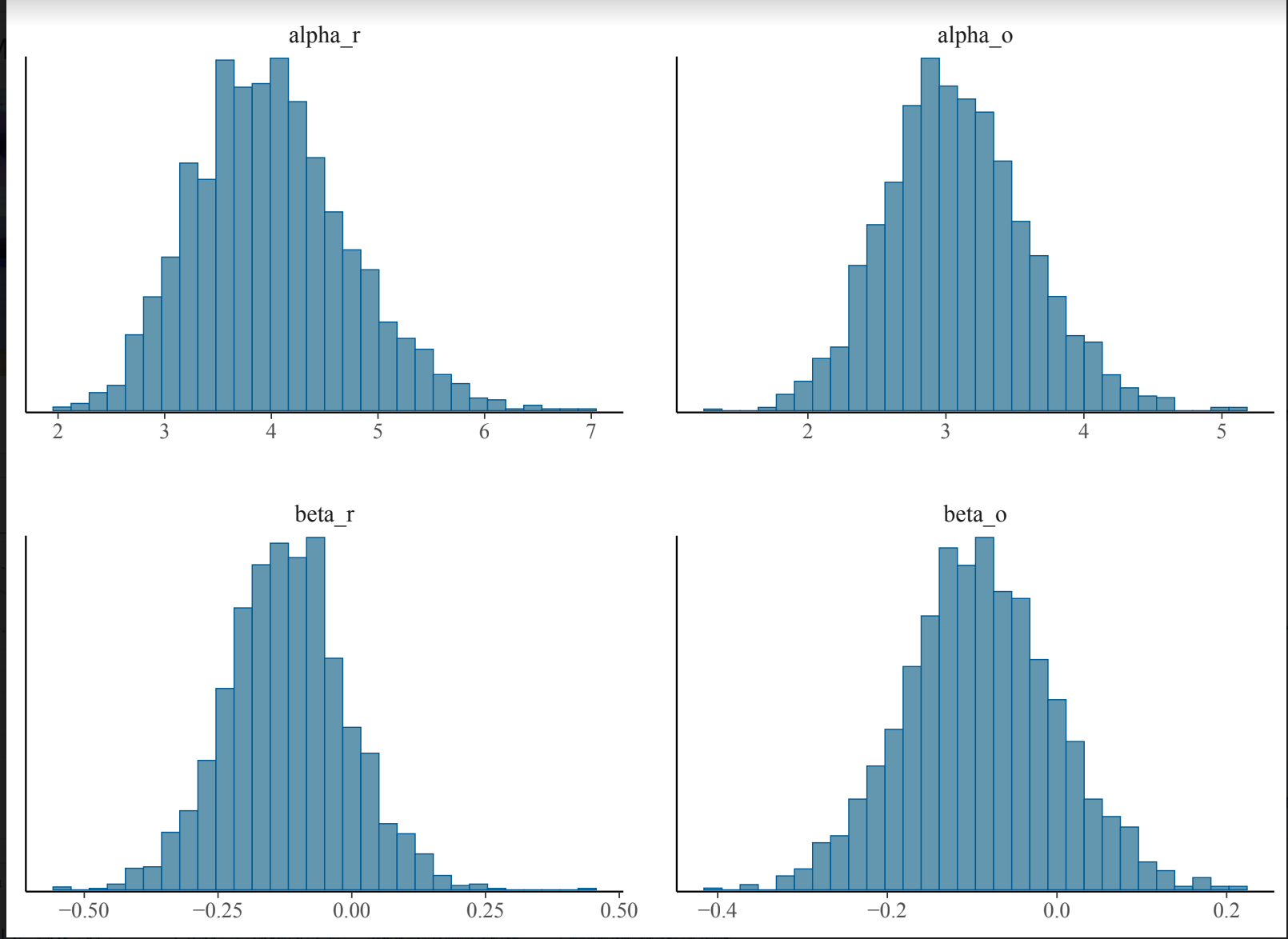 Supplementary figure 2. Posterior distribution and chain convergence of M2. Model considered a week effect on both probabilities using a logit link function. Panel A is a trace plot indicating the convergence of 4 chains based on MCMC sampling and panel B visualizes the posterior distribution generated by model function;  r and o denote retention and observation, respectively.Table 6A. Summary output of LMM of growth rate model. Table 6B. Type III ANOVA Table with Kenward-Roger's method for LMM growth rate model.Table 7A. Summary output of Cox Proportional Hazards ModelTable 7B. ANOVA Table for Cox Model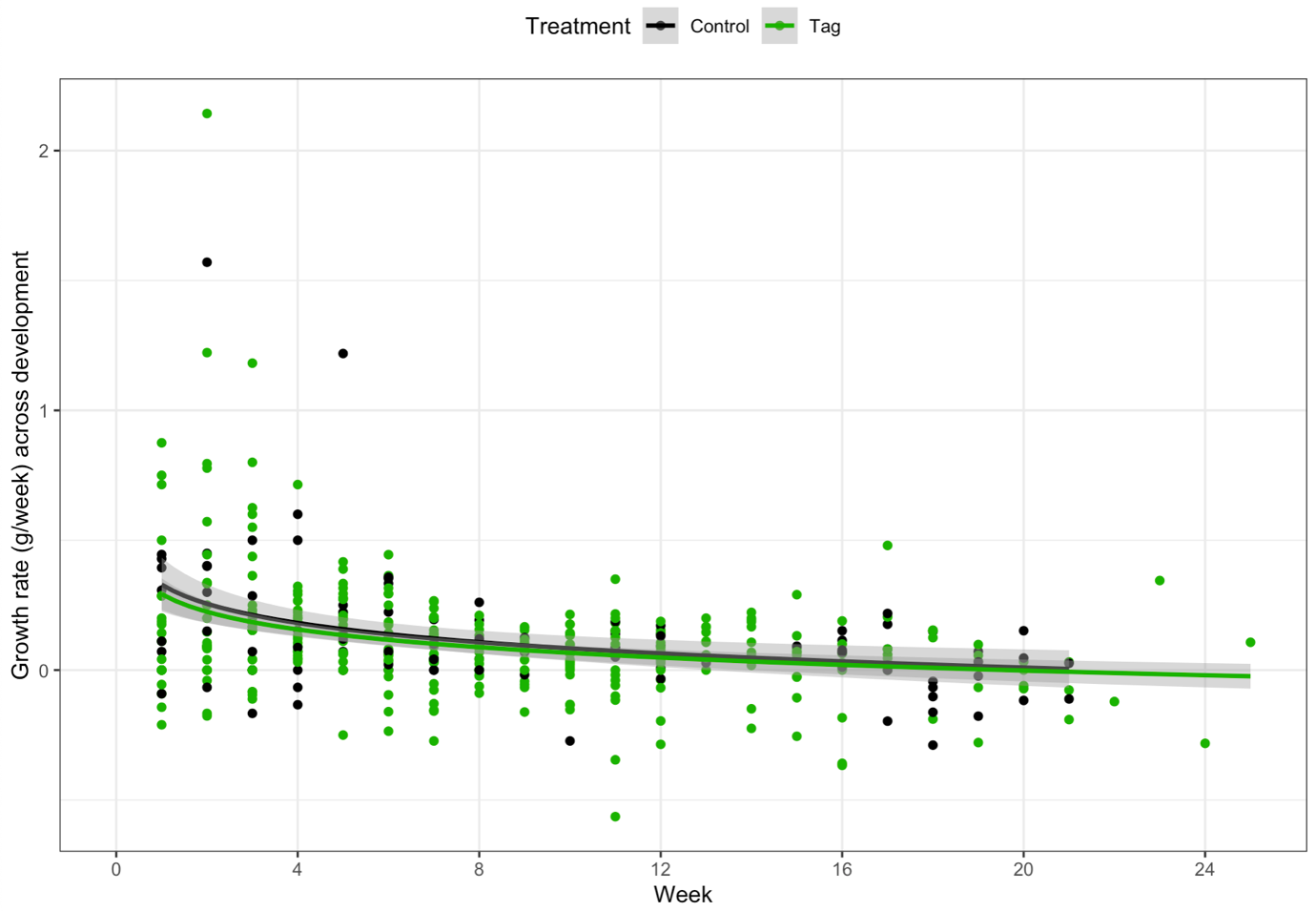 Supplementary figure 3. Weekly growth rate across development. Weekly growth rate decreases significantly over time. Grey bands represent 95% confidence intervals drawn by GLM smoother with a y ~log(x) formula.  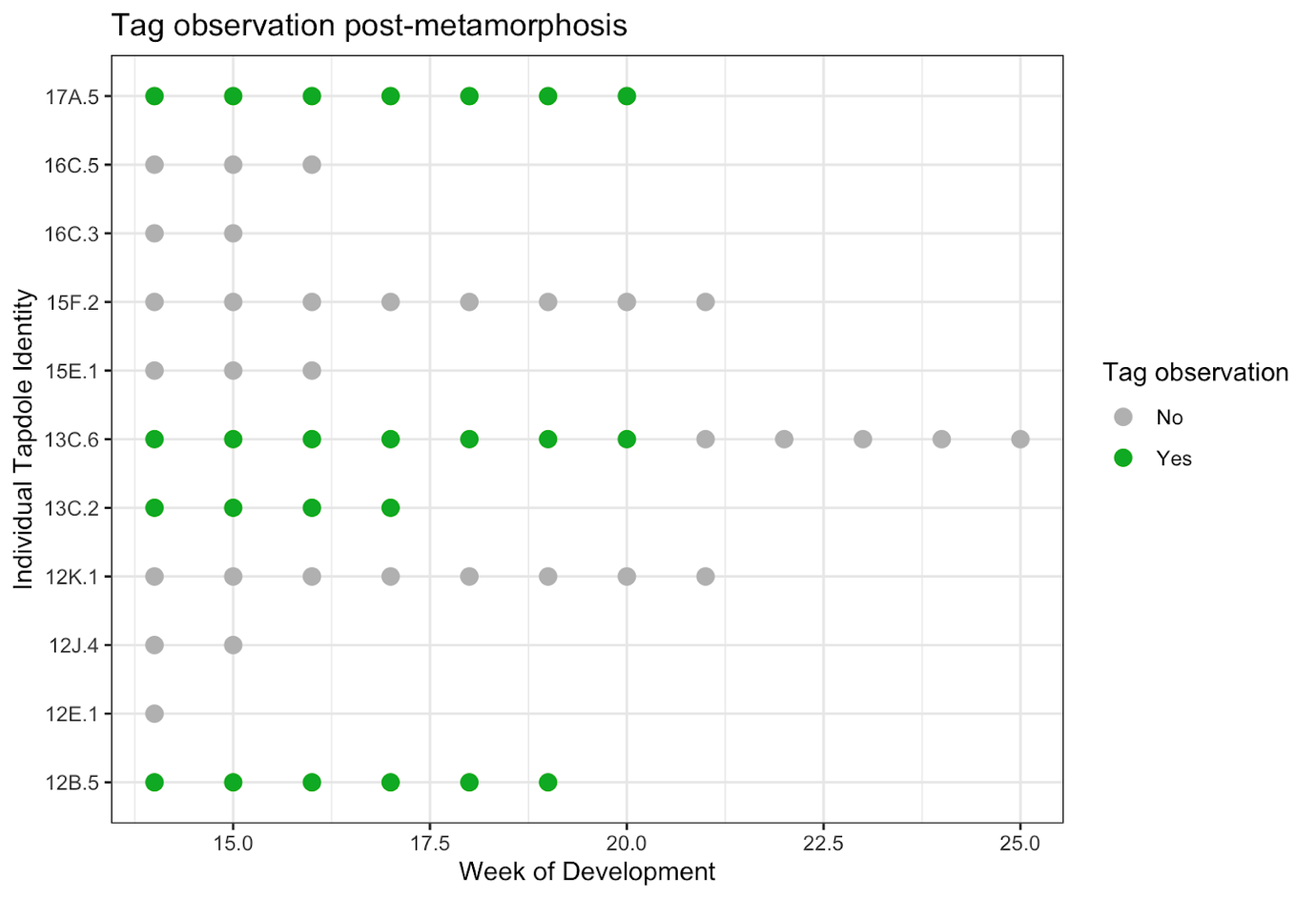 Supplementary figure 4. Post-metamorphic tag success. From the 11 tadpoles who made it past metamorphosis (> 13 weeks), only four retained their tag (36%). 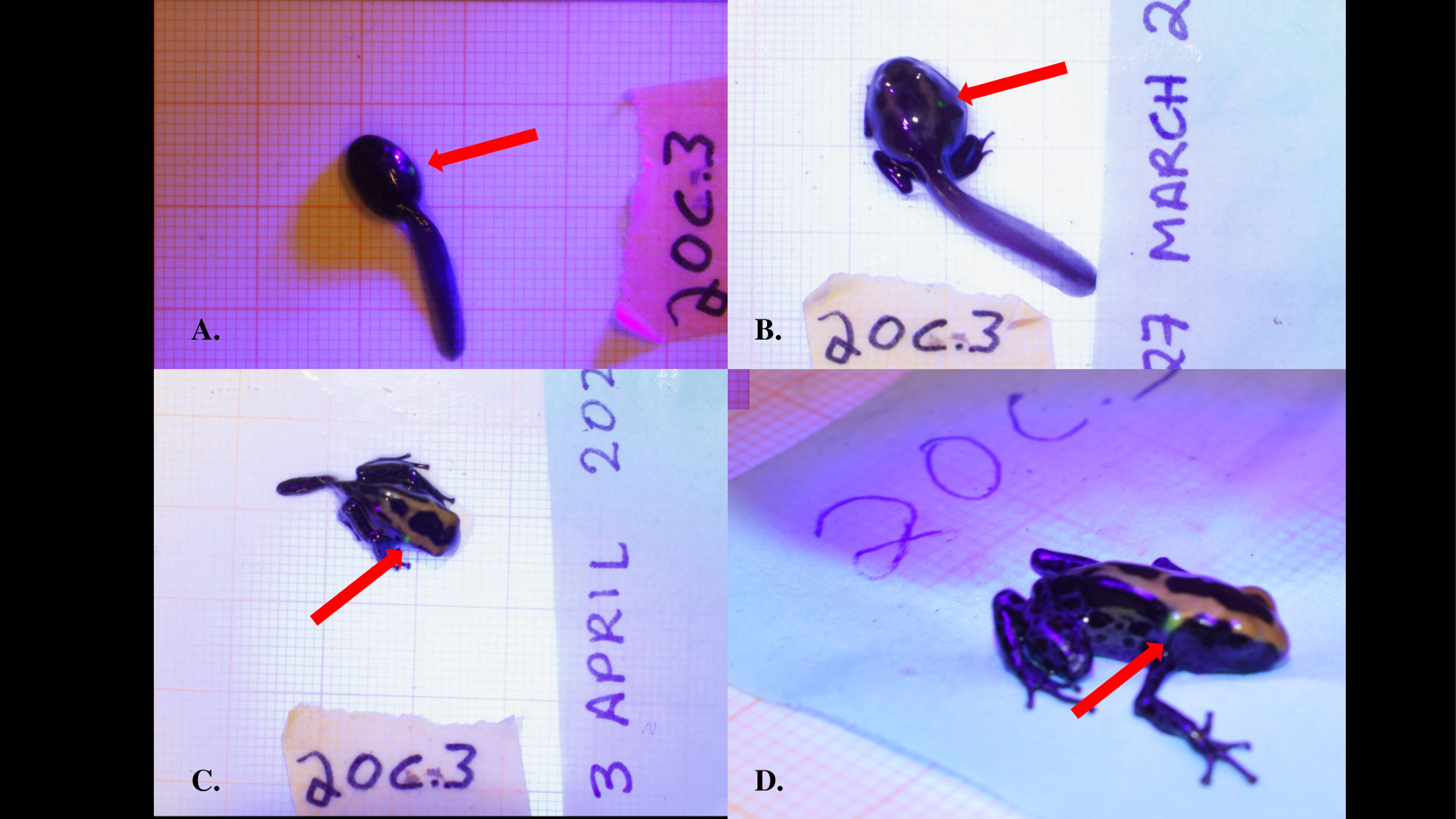 Supplementary figure 5. Fluorescent green VI Elastomer tag inserted dorsally on Dendrobates tinctorius shown on the same individual as (a) an early stage larvae, (b) a metamorph, (c) a late stage metamorph, and (d) a recently metamorphosed juvenile. All photos taken with Nikon DS5300 DSLR on 1 x 1 mm background under UV light to enhance tag detection.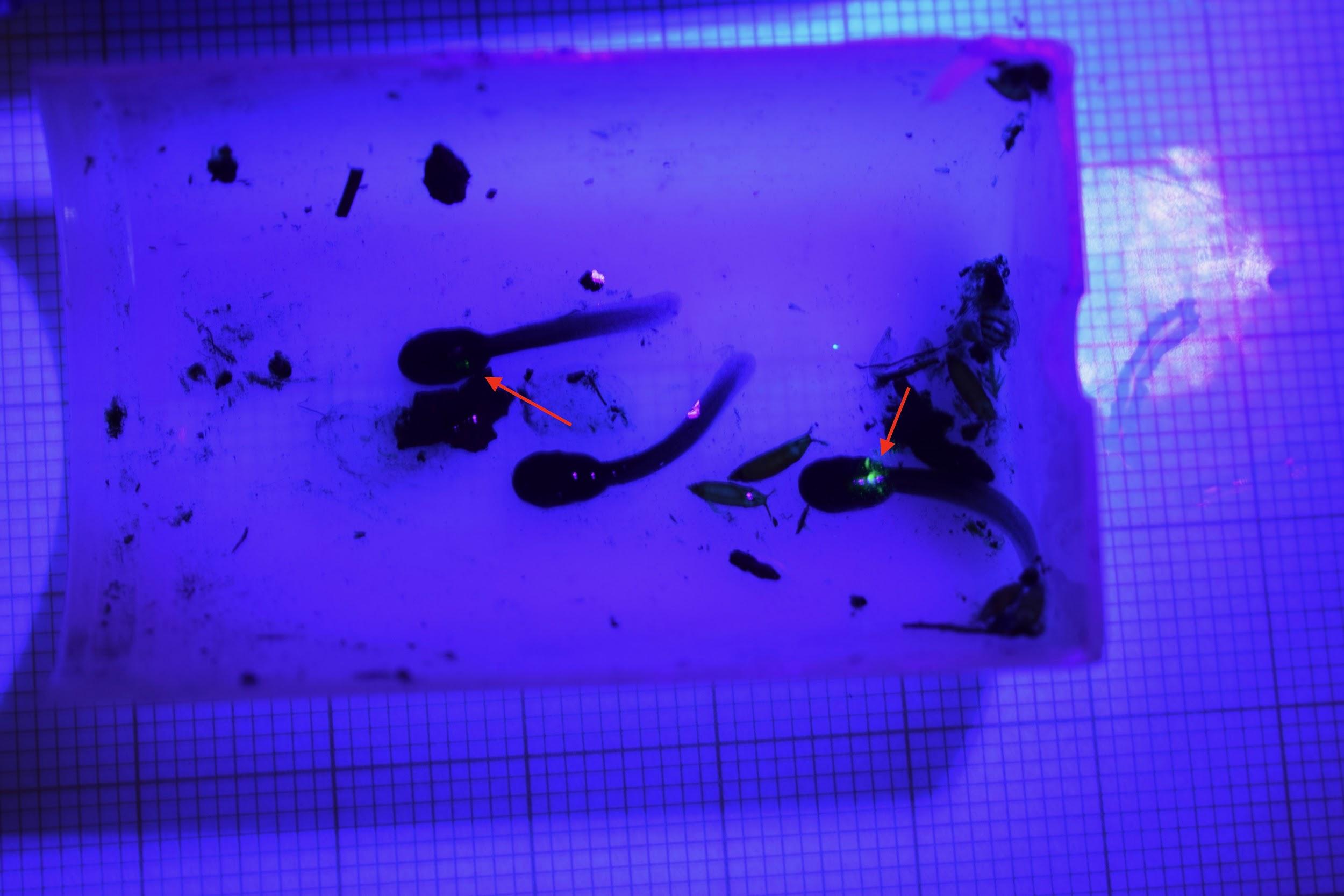 Supplementary figure 6. Recently hatched tadpoles that were successfully transported by father. Red arrows indicate tagged individuals. Photograph is taken after the initial tagging session, but before the transport event.Model NameDescriptionM1Constant probabilities of VIE tag retention and observation M2Week of development dependent probabilities of VIE tag retention and observation M3Probabilities of VIE tag retention and observation dependent on the week of development and, through a random effect, individual identity. M4Probabilities of VIE tag retention and observation dependent on the week of development and weight at the moment of tagging. M5Probabilities of VIE tag retention and observation dependent on the week of development, weight at the moment of tagging and, through a random effect, individual identity. Model NameDIC score∆DIC with respect to the best modelM1154.440M2165.9811.53M3202.4748.03M4179.8625.42M5187.6233.18Model Mathematical formulationM1M1M2M2M3M3M4M4M5Parameter Mean SD2.5% Q.97.5% Q.0.95720.013010.92930.98000.92740.017750.89040.9581Deviance118.33368.56818105.6864137.3522Parameter Mean SD2.5% Q.97.5% Q.Significance3.082070.518682.1274.1696*3.994450.725352.71595.56701*-0.090680.08951-0.26850.08852-0.121040.11338-0.34000.10763Deviance120.536439.63689105.7178142.22163Model ParameterPrior distribution M1Uniform distribution with 0 and 1 as limitsM1Uniform distribution with 0 and 1 as limits M2Normal distribution, mean = 0, sd = 10-4 M2Normal distribution, mean = 0, sd = 10-4 M2Normal distribution, mean = 0, sd = 10-4 M2Normal distribution, mean = 0, sd = 10-4 M3Normal distribution, mean = 0, sd = 10-4 M3Normal distribution, mean = 0, sd = 10-4 M3Normal distribution, mean = 0, sd = 10-4 M3Normal distribution, mean = 0, sd = 10-4 M3Normal distribution*, mean = 0, sd = 10-4 M3Normal distribution*, mean = 0, sd = 10-4 M3Normal distribution*, mean = 0, sd = 10-4 M3Normal distribution*, mean = 0, sd = 10-4 M4Normal distribution, mean = 0, sd = 10-4 M4Normal distribution, mean = 0, sd = 10-4 M4Normal distribution, mean = 0, sd = 10-4M4Normal distribution, mean = 0, sd = 10-4 M4Normal distribution, mean = 0, sd = 10-4 M4Normal distribution, mean = 0, sd = 10-4M3Normal distribution, mean = 0, sd = 10-4 Normal distribution, mean = 0, sd = 10-4 Normal distribution, mean = 0, sd = 10-4Normal distribution, mean = 0, sd = 10-4 Normal distribution, mean = 0, sd = 10-4 Normal distribution, mean = 0, sd = 10-4Normal distribution*, mean = 0, sd = 10-4 Normal distribution*, mean = 0, sd = 10-4 Normal distribution*, mean = 0, sd = 10-4 Normal distribution*, mean = 0, sd = 10-4 Model ParameterPSRF (Point est.)PSRF (Upper C.I.)Effective SizeM111.002054.260M111.001802.229M211.001276.573M211.001145.789M211.011311.156M211.011240.023Fixed EffectsEstimateStd. Error t-valueIntercept26.33233.1739 8.296TreatmentTag-3.24843.0587-1.062Week-1.50190.1983-7.575Fixed EffectsSum SqMean SqDenDFF valuesPr (>F)SignificanceTreatment533.4533.437.971.12120.2963Week26854.626854.6415.8856.44983.563e-13***Fixed EffectsCoefse(coef) zPr (>| z |)TreatmentTag-0.11810.3961-0.2980.766Fixed EffectsloglikChisqDfPr (>| Chi |)Null-129.911.1212Treatment-129.910.0879156.4498